MEMORY: Moztu kartak eta ipini kartoi bat atzeko aldean.                 Corta las cartas y coloca un cartón en la parte de atrás.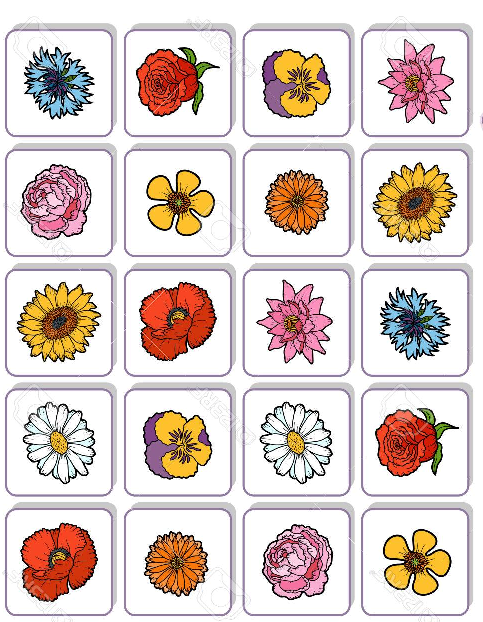 